大学生四、六级报名操作流程步骤图：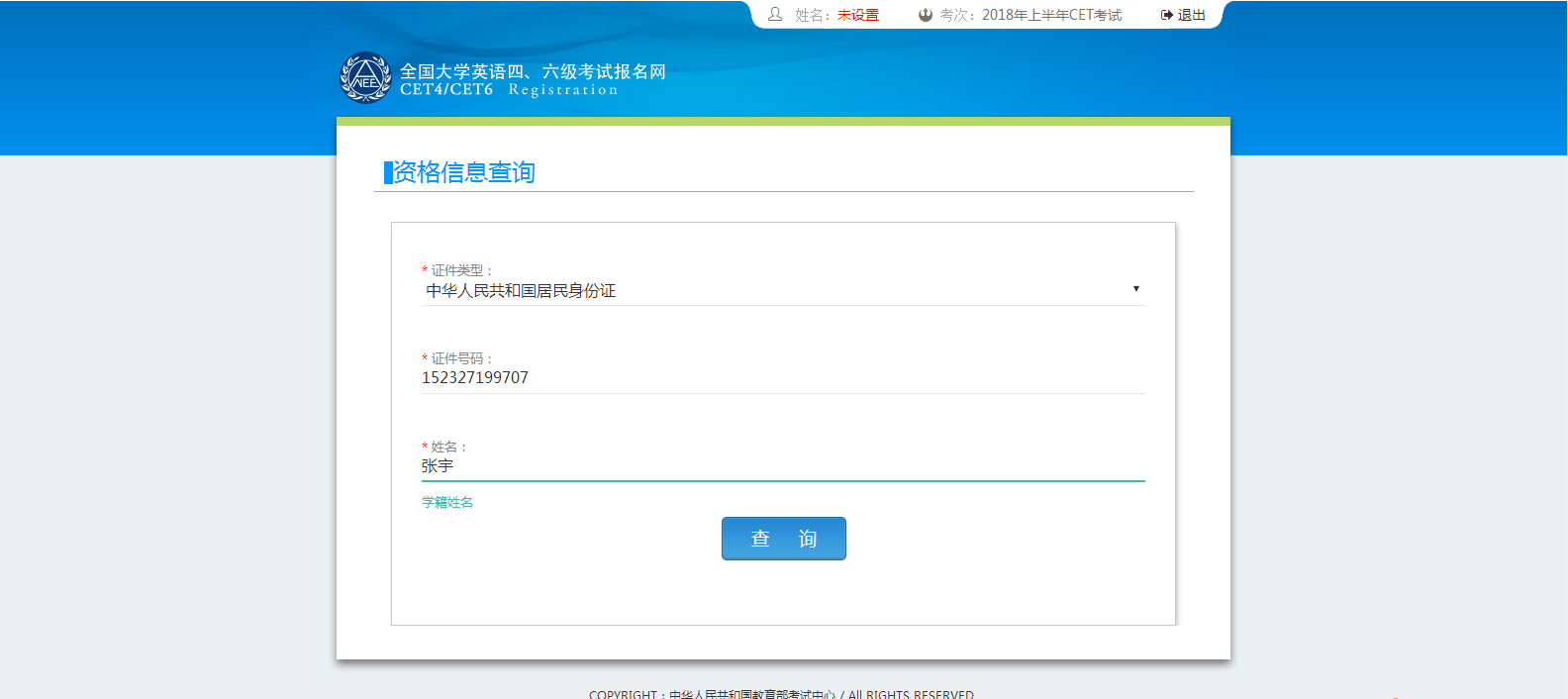 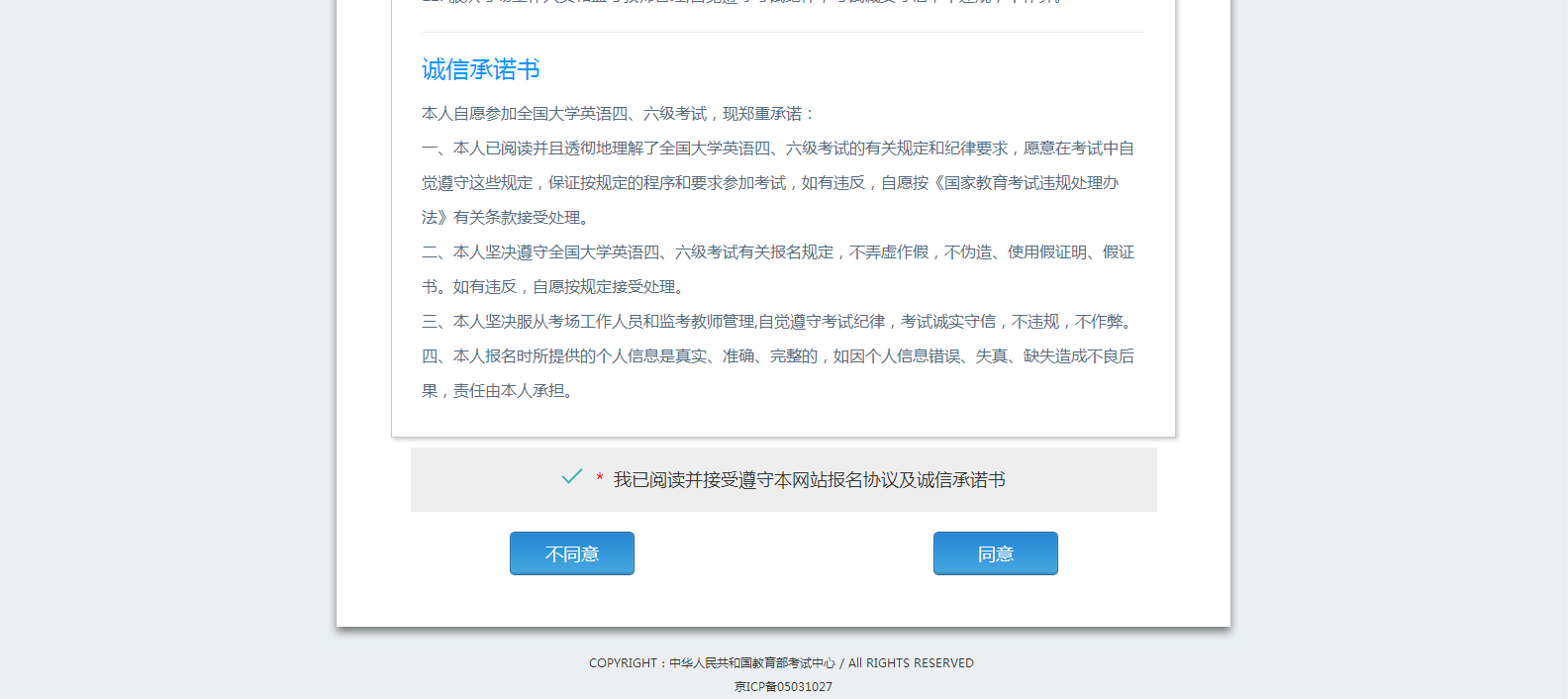 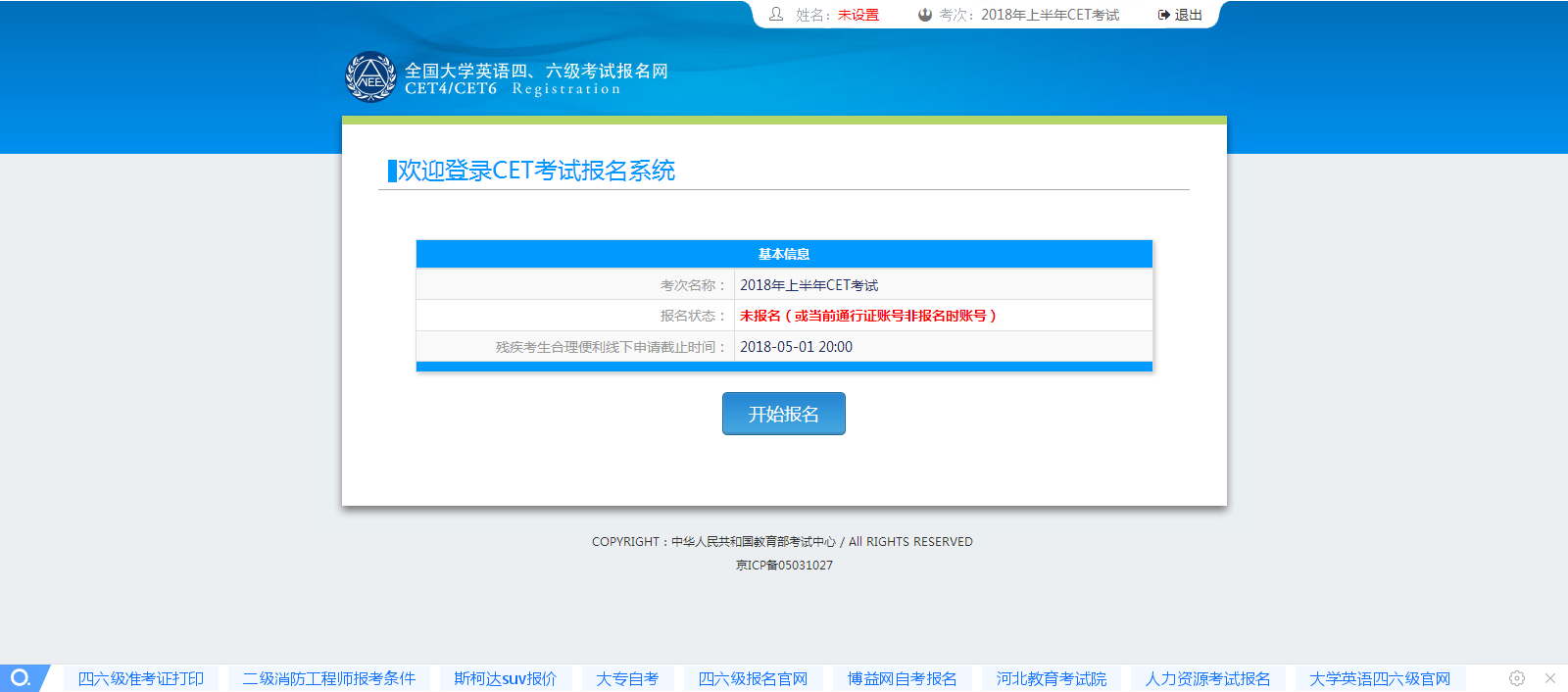 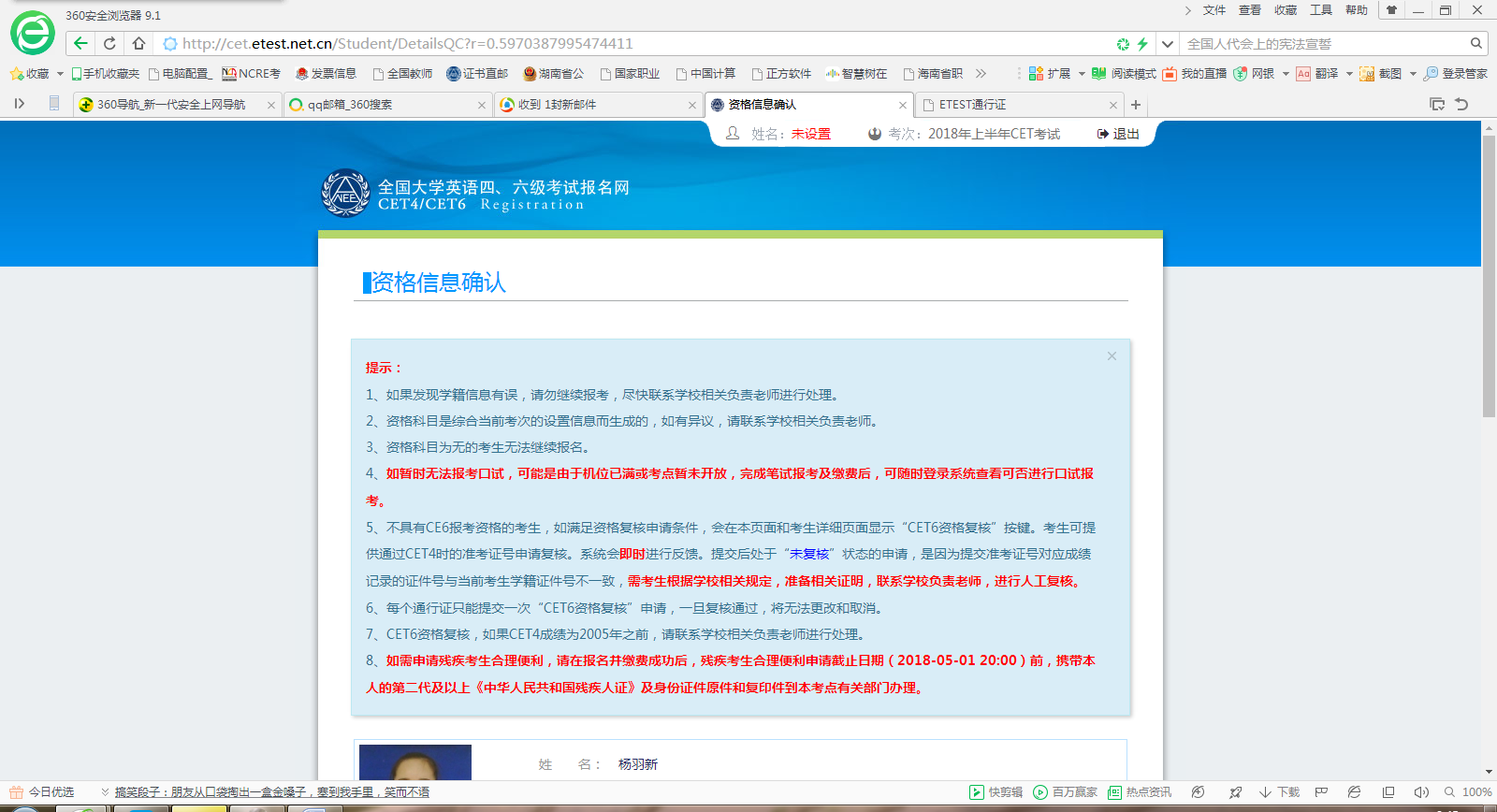 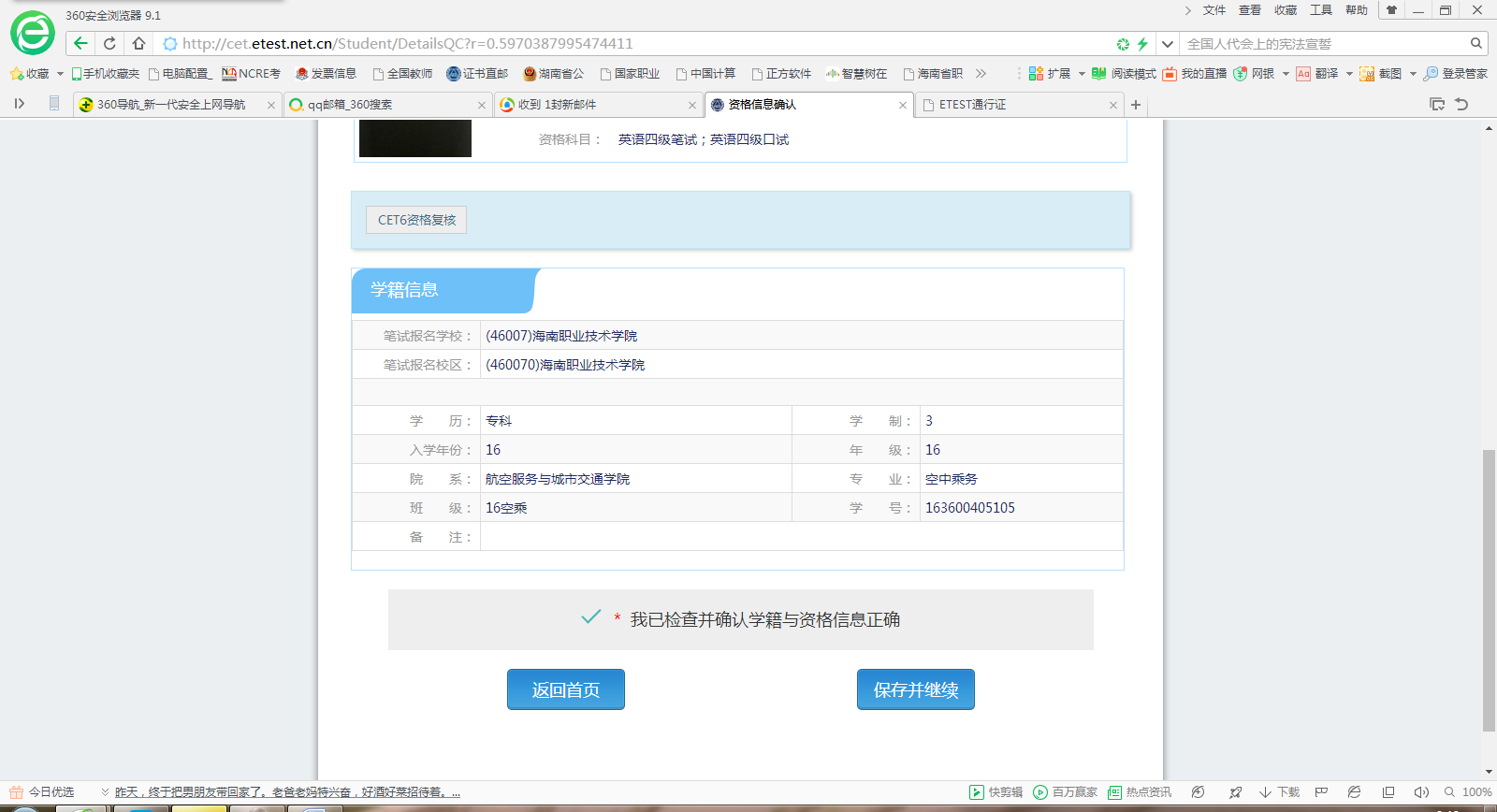 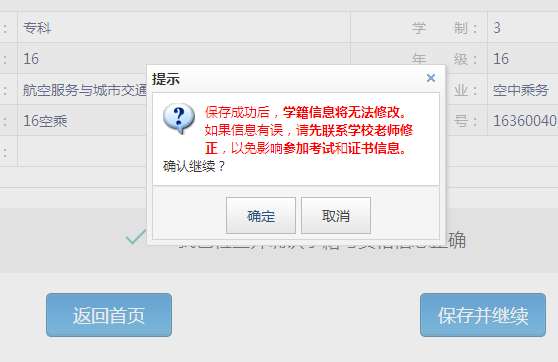 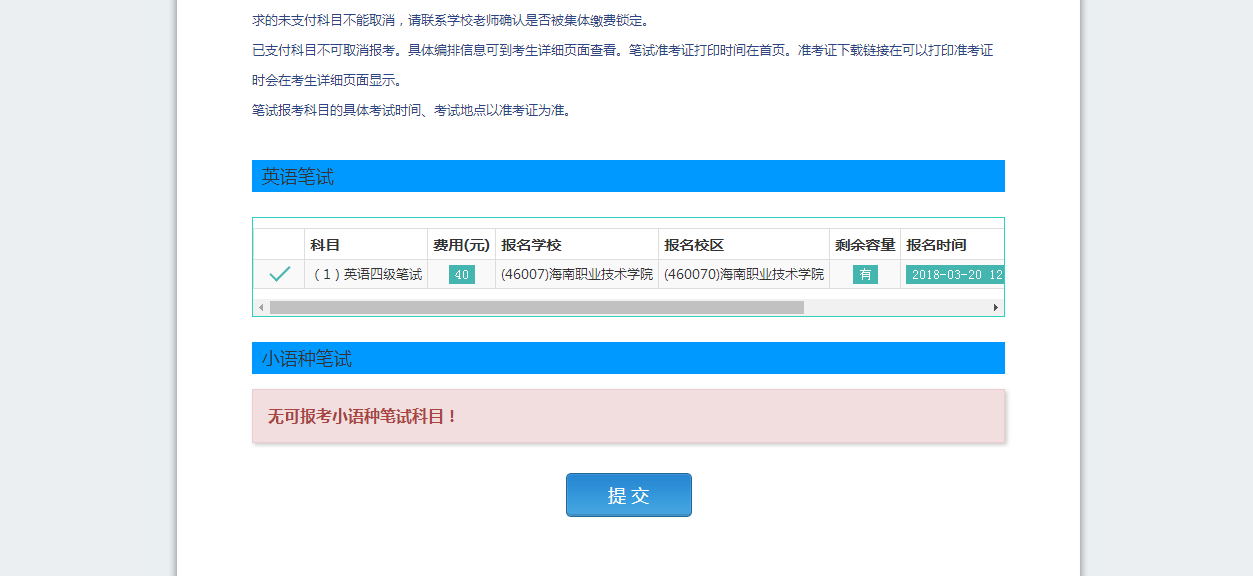 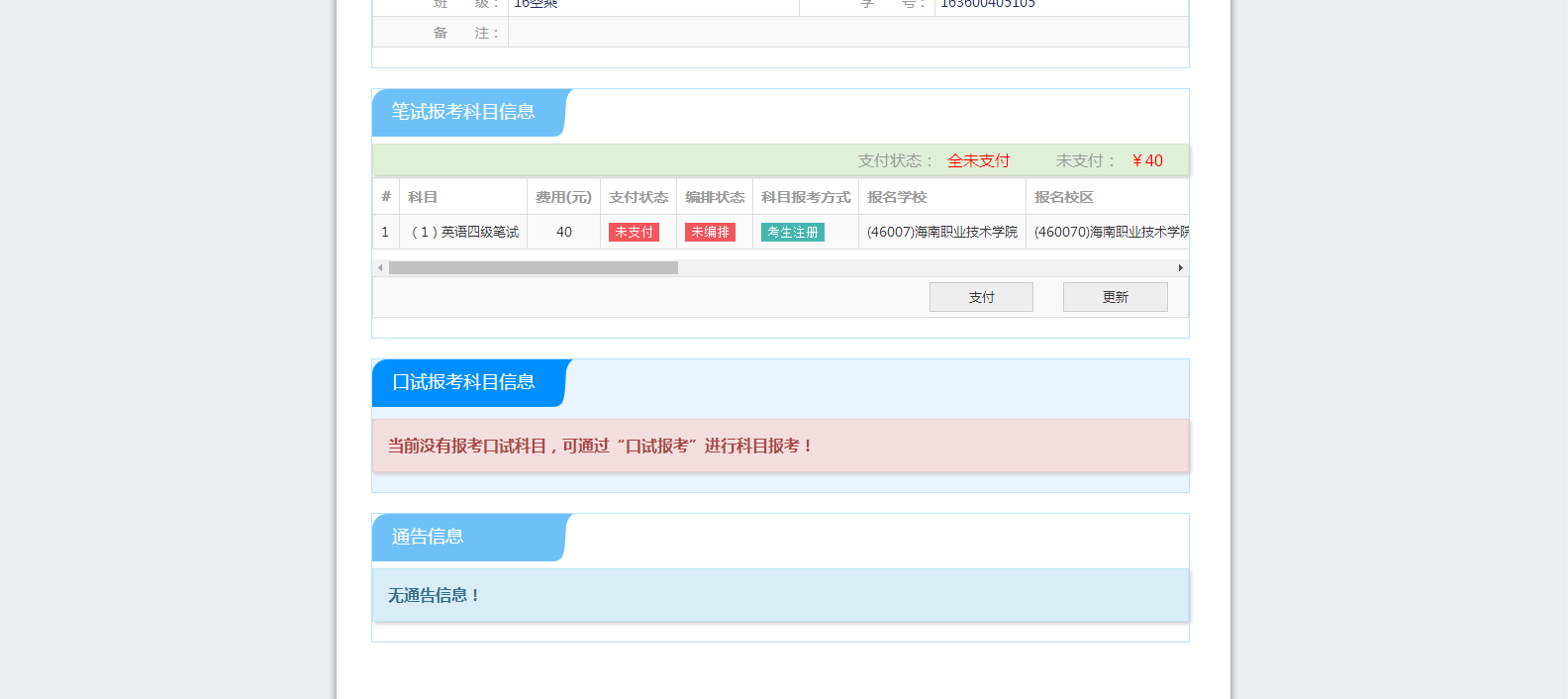 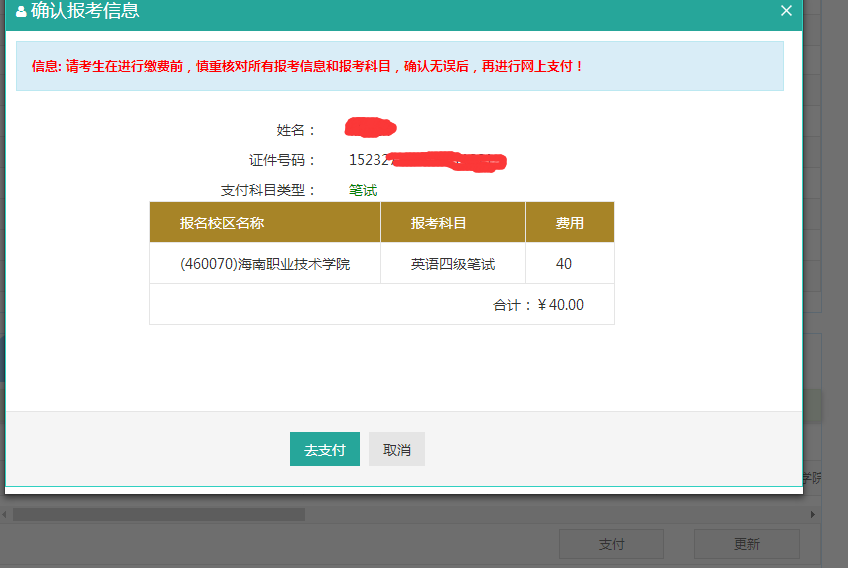 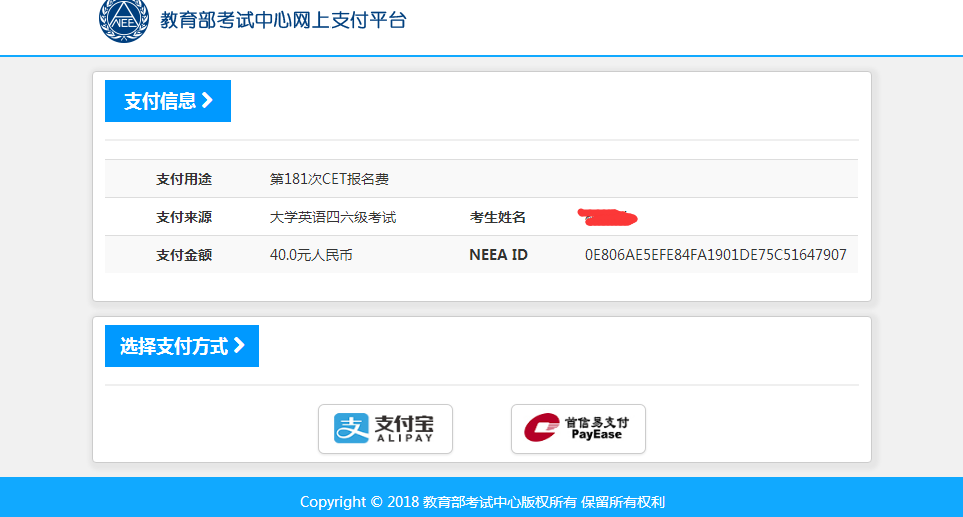 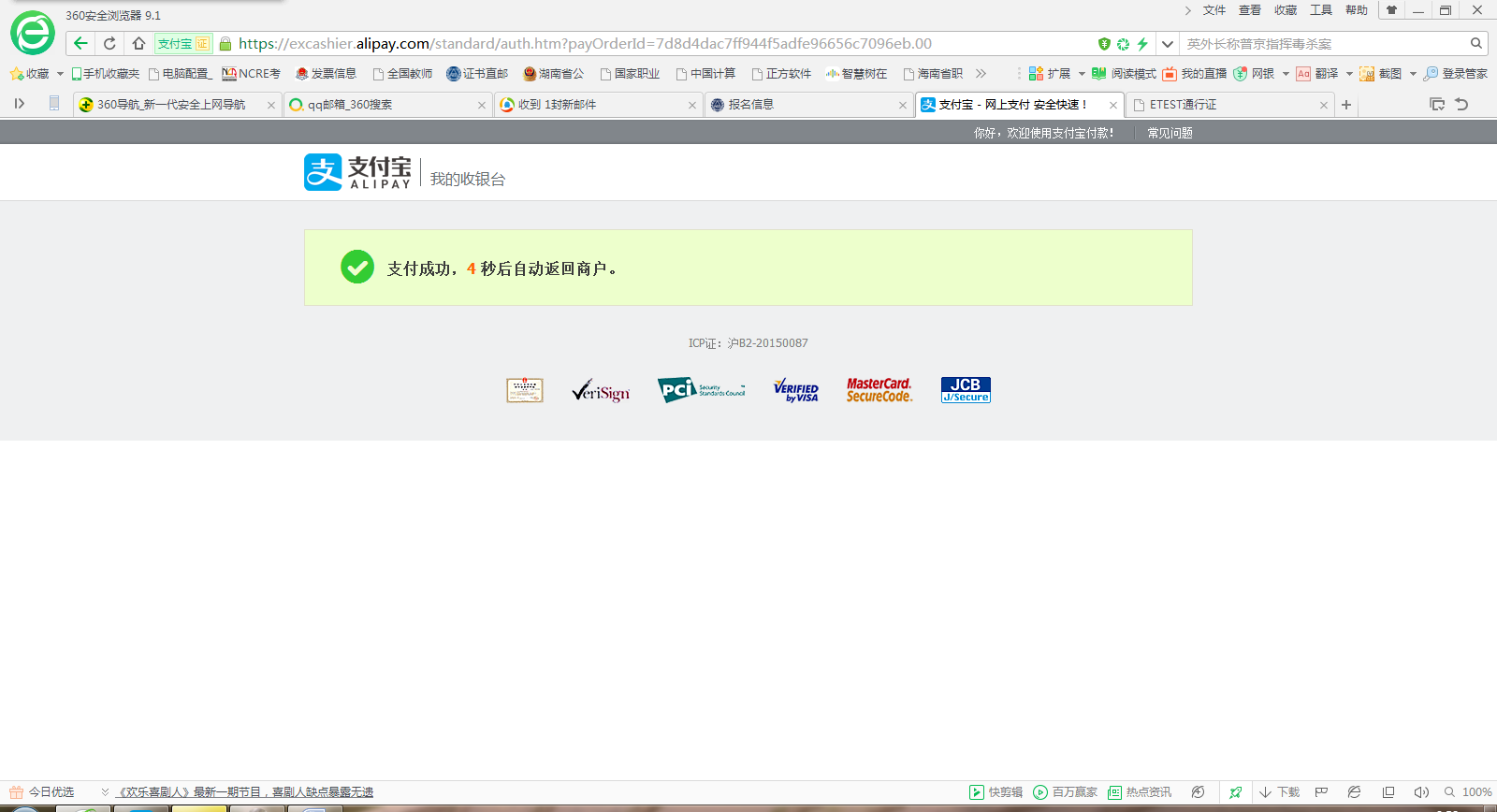 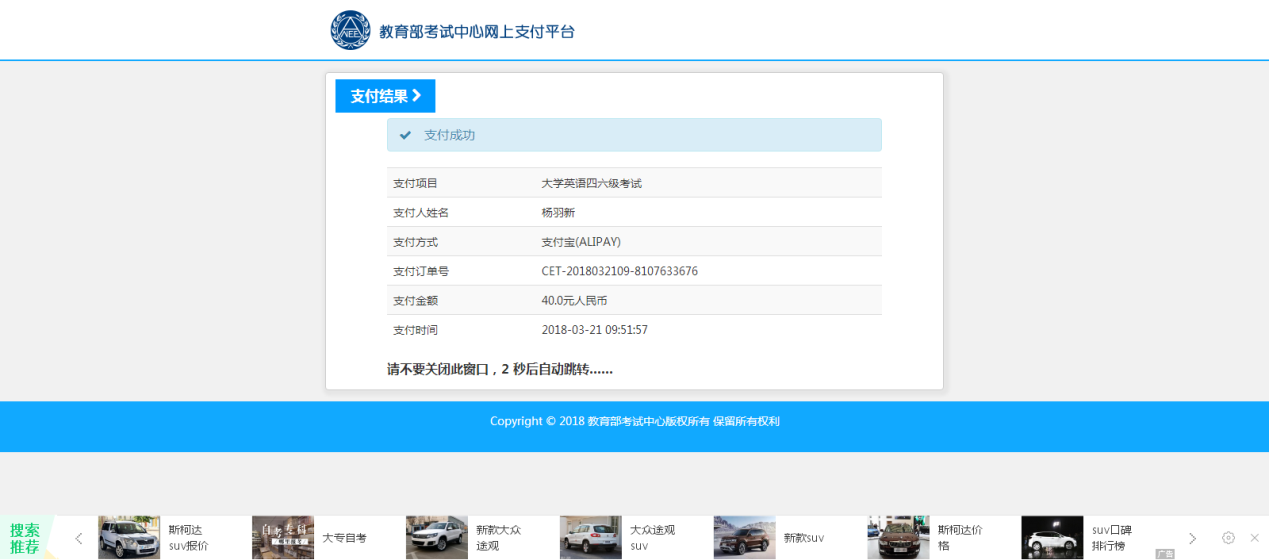 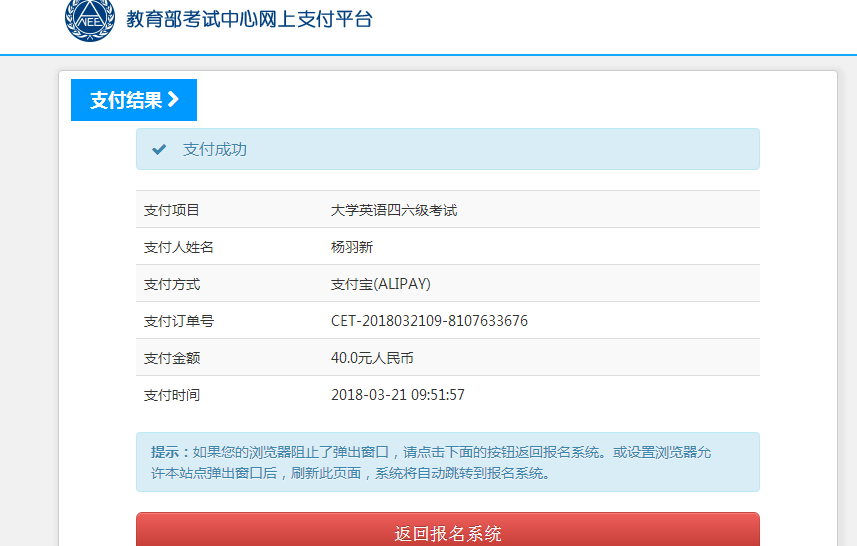 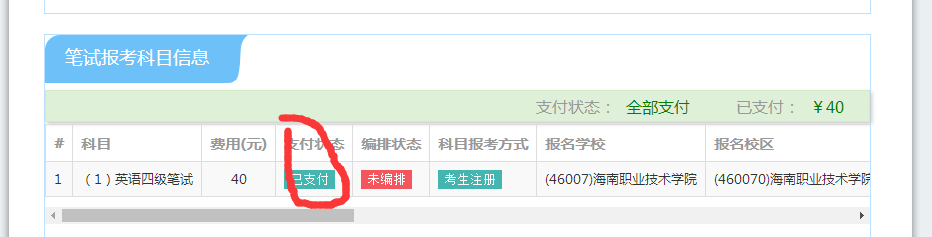 